GYMNÁZIUM JOSEFA RESSELA, CHRUDIM,Olbrachtova 291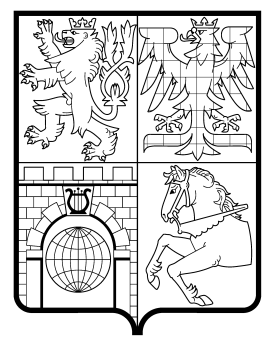 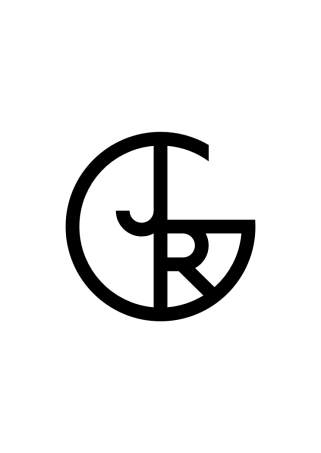 ŠKOLNÍ  ŘÁDtelefon: 469669500e-mail: info@gjr.czweb: http://www.gjr.czIČO: 60103337      Mgr. Klára Jelinkováředitelka školyč. j. GYMCR/501/2020OBSAH:I. 	Účel školního řáduII. 	Podrobnosti k výkonu práv a povinností žáků a jejich zákonných zástupcůve škole a podrobnosti o pravidlech vzájemných vztahů s pedagogickými pracovníkyPráva žákůPovinnosti žákůPráva pedagogických pracovníkůPovinnosti pedagogických pracovníkůPodmínky pro uvolňování žáků z vyučování a pro omlouvání neúčasti žáků ve vyučováníPoskytování a ochrana osobních údajůIII. 	Provoz a vnitřní režim školyIV. 	Podmínky zajištění bezpečnosti a ochrany zdraví žáků a ochrany žákůpřed sociálně patologickými jevy a před projevy diskriminace, nepřátelství nebo násilíV.	Podmínky zacházení s majetkem školy ze strany žákůVI.	Pravidla pro hodnocení výsledků vzdělávání žáků			A.	Zásady průběžného hodnocení výsledků vzdělávánížáků Zásady hodnocení výsledků vzdělávání žáků navysvědčeníKritéria stupňů prospěchuHodnocení žáků se specifickými poruchami učeníPodrobnosti o komisionálních zkouškáchPrůběh a způsob hodnocení výsledků vzdělávání podle individuálního vzdělávacího plánuPravidla pro udělování pochval a jiných ocenění a pro ukládání napomenutí a důtekVII.	ZávěrI. Účel školního řádu1. V souladu s ustanovením § 30 zákona č. 561/2004 Sb., o předškolním, základním, středním, vyšším odborném a jiném vzdělávání (školský zákon), ve znění pozdějších předpisů, vydává ředitelka školy tento školní řád.Jeho účelem je upravit:- podrobnosti k výkonu práv a povinností žáků a jejich zákonných zástupců ve škole                   a podrobnosti o pravidlech vzájemných vztahů se zaměstnanci- provoz a vnitřní režim školy- podmínky zajištění bezpečnosti a ochrany zdraví žáků a ochrany žáků před sociálně    patologickými jevy a před projevy diskriminace, nepřátelství nebo násilí- podmínky zacházení s majetkem školy ze strany žáků- pravidla pro hodnocení výsledků vzdělávání žákůTím jsou vytvářeny příznivé podmínky pro vyučování a pro plné využívání vyučovací doby tak, aby žáci v průběhu školní docházky mohli získat vědomosti, dovednosti a návyky potřebné k dalšímu, zejména vysokoškolskému studiu.2. Žák se dobrovolným rozhodnutím ke vzdělávání v gymnáziu zavazuje řádně docházet          do školy, osvojit si znalosti dané učebními osnovami nebo kompetence stanovené školním vzdělávacím programem a patřičně plnit všechny povinnosti vymezené tímto školním řádem.II. Podrobnosti k výkonu práv a povinností žáků a jejich zákonných zástupců ve škole a podrobnosti o pravidlech vzájemných vztahů s pedagogickými pracovníkyA. Práva žáků1. Žáci mají právo na vzdělávání a školské služby dle Školského zákona. Žáci mají právo být na počátku svého vzdělávání seznámeni v nezbytném rozsahu a přiměřeně jejich věku s předpisy, které se týkají jejich vzdělávání, a mají právo vyžadovat, aby byla plněna ustanovení v těchto předpisech uvedená.2. Žáci mají právo na informace o průběhu a výsledcích svého vzdělávání, na tyto informace mají právo i zákonní zástupci nezletilých žáků, případně osoby, jež plní vůči žákovi vyživovací povinnost.3. Žáci mají právo na korektní jednání a chování ze strany vyučujících a ostatních pracovníků gymnázia.4. Zletilí žáci mají právo volit a být voleni do školské rady.5. Žáci mají právo na poradenskou pomoc školy nebo odpovídajícího poradenského zařízení v záležitostech týkajících se jejich vzdělávání.6. Žáci mají právo zakládat v rámci gymnázia samosprávné orgány.7. Žáci mají právo vznášet své náměty, požadavky a stížnosti osobně nebo prostřednictvím zákonného zástupce, třídního učitele a žákovské samosprávy k vedení gymnázia a mají právo na jejich řádné projednání.8. Žáci mají právo v odůvodněných případech přerušit vzdělávání na nezbytně nutnou dobu, nejdéle však na dva roky.9. Žáci mají právo přestoupit v průběhu vzdělávání na jinou střední školu.10. Žáci mají právo na svobodné vyjádření svého názoru ke všem záležitostem, které se jich týkají. Své názory musí vyjadřovat přiměřenou formou, která neodporuje zásadám slušného chování.11. Žáci mají právo na svobodu myšlení, svědomí a náboženství.12. Žáci mají právo na ochranu před jakýmkoliv vměšováním do soukromí.13. Žáci mají právo na ochranu před jakýmikoliv formami špatného zacházení, zejména projevy šikany, diskriminace, nepřátelství nebo násilí.B. Povinnosti žáků1. Žáci jsou povinni docházet do školy pravidelně a včas podle stanoveného rozvrhu hodin a zúčastnit se vyučování všech povinných předmětů (včetně třídnických hodin), volitelných předmětů, které si zvolili, a nepovinných předmětů, do nichž byli přijati.2. Žáci jsou povinni řádně se vzdělávat, pravidelně se připravovat na vyučování a svědomitě plnit všechny úkoly uložené vyučujícími. Není-li žák ze závažného důvodu na vyučování připraven nebo nemá-li domácí úkol, omluví se podle instrukcí příslušného vyučujícího.3. Žáci jsou povinni dodržovat školní řád a předpisy a pokyny k bezpečnosti a ochraně zdraví, s nimiž byli seznámeni.4. Žáci jsou povinni být ukáznění a plnit pokyny a příkazy pedagogických pracovníků vydané v souladu s právními předpisy a školním řádem.5. Žáci jsou povinni se v šatně přezout do čisté obuvi. Šatnové skříňky udržovat v čistotě           a pořádku, uzamykat je. Po dobu pobytu ve škole jsou žáci vždy přezuti, vnášet obuv                   do učeben není dovoleno.6. Žáci jsou povinni přesně dodržovat vyučovací dobu, při začátku vyučovací doby musí být žáci na svém místě v učebně, během vyučovací doby nesmí opustit učebnu ani školní budovu bez souhlasu vyučujícího.7. Žáci jsou povinni přinášet do vyučování učebnice a školní potřeby podle rozvrhu hodin a pokynů vyučujících.8. Žáci jsou povinni sledovat případné změny rozvrhu hodin a respektovat je.9. Žáci jsou povinni chovat se slušně a přátelsky ke spolužákům, mladším žákům být dobrým příkladem v chování a v kulturnosti vyjadřování.10. Žáci jsou povinni chránit bezpečnost a zdraví vlastní i svých spolužáků, zejména při praktických činnostech musí dodržovat zásady bezpečnosti a ochrany zdraví a protipožární opatření.11. Žáci jsou povinni chovat se zdvořile ke všem zaměstnancům gymnázia a zdravit je při setkání, obdobně se chovat i vůči dalším dospělým osobám pobývajícím v budově gymnázia, ve styku se zaměstnanci gymnázia používat oslovení pane, paní s uvedením příslušné funkce nebo titulu, při vstupu vyučujícího nebo návštěvy do učebny a při odchodu vyučujícího nebo návštěvy zdraví žáci povstáním. Během vyučování při práci s výpočetní technikou, při práci v laboratoři a při písemných pracích žáci nevstávají.12. Žáci jsou povinni každý i drobný úraz, každou ztrátu osobních věcí i každé závažné poškození školního majetku neprodleně oznámit vyučujícímu, třídnímu učiteli nebo v kanceláři gymnázia.13. Žáci jsou povinni šetřit školní zařízení a ostatní majetek gymnázia, šetřit elektrickou energií, vodou, šetrně zacházet se zapůjčenými učebnicemi a učebními pomůckami, chránit je před poškozením nebo ztrátou. Žák, popř. jeho zákonný zástupce, je v případě prokázaného zaviněného poškození nebo zničení majetku gymnázia žákem povinen dle ustanovení občanského zákoníku škodu nahradit.14. Žáci jsou povinni své místo v učebně udržovat v čistotě a pořádku a pomáhat při udržování pořádku ve všech prostorách gymnázia přístupných žákům.15. Žáci jsou povinni před vyučováním a o přestávkách při pobytu ve třídě nebo na chodbě chovat se ukázněně, po vyučování nezůstávat bez souhlasu a bez dohledu učitele v prostorách gymnázia.16. Žáci jsou povinni svá jízdní kola ukládat pouze do stojanů na nádvoří gymnázia a zabezpečit je proti odcizení. Při parkování motorových dopravních prostředků dbají žáci na dodržování dopravních předpisů, místo pro parkování aut není vyhrazeno.17. Žáci jsou povinni na školních exkurzích, výletech, kurzech a podobných akcích řídit se pokyny pedagogických pracovníků nebo jiných osob pověřených dozorem a bez jejich souhlasu se nesmějí vzdálit od ostatních žáků nebo z určeného místa.18. Školní jídelna je umístěna v přízemí budovy gymnázia. Žáci jsou povinni chovat se ve školní jídelně ukázněně a dodržovat hygienická a společenská pravidla stolování.19. Žáci jsou povinni respektovat tyto zákazy:a) zákaz kouřit a donášet, přechovávat nebo požívat alkoholické nápoje a jiné zdraví škodlivé látky v prostorách gymnáziab) zákaz držet nebo distribuovat návykové látky a zneužívat jichc) zákaz vnášet, držet či distribuovat zbraně, střelivo, výbušné a třaskavé látky včetně zábavnépyrotechniky a manipulovat s nimid) zákaz nosit do školy bez závažného důvodu větší peněžní částky nebo cenné předměty,věci rozptylující pozornost žáků a věci zdravotně závadné a nebezpečné (v nutnýchpřípadech lze větší peněžní obnos uložit na nezbytnou dobu v kanceláři gymnázia)e) zákaz vyrušovat při vyučování a zabývat se činnostmi nesouvisejícími s právě probíhajícímvyučovánímf) zákaz napovídat při ústním zkoušení, při písemných zkouškách opisovat a používat     nedovolených pomůcekg) zákaz hraní hazardních her v budově školy20. Používání mobilních telefonůa) Žáci mohou do školy a na akce pořádané školou nosit mobilní telefony.b) V době vyučovací hodiny i v době konání školní akce je mobilní telefon zcela vypnut a žák s ním nesmí žádným způsobem manipulovat. V případě některých akcí školy, např. školní výlet, exkurze, lyžařský výcvikový kurz může být udělena výjimka a žáci mohou mít telefon zapnutý.c) Žáci mohou mobilní telefon používat pouze v době před vyučováním, v době přestávek               a po vyučování.d) Pokud žák nedodrží podmínky platné pro používání mobilních telefonů ve škole tak, jak je stanovuje platný školní řád, může mu učitel nařídit odložení telefonu na učitelský stůl a ten mu bude vrácen na konci vyučovací hodiny, případně po ukončení školní akce.e) Při opakovaném nebo úmyslném porušení tohoto pravidla školního řádu bude žáku uloženo napomenutí třídního učitele, popř. důtka třídního učitele a důtka ředitelky školy.Zletilí žáci jsou povinni:1. Informovat neprodleně třídního učitele o změně zdravotní způsobilosti, zdravotních potížích nebo jiných závažných skutečnostech, které by mohly mít vliv na průběh vzdělávání.2. Dokládat důvody své nepřítomnosti ve vyučování v souladu s podmínkami stanovenými tímto školním řádem.3. Neprodleně oznamovat gymnáziu údaje nutné pro zápis do školní matriky dle § 28 odst. 2 školského zákona a další údaje, které jsou podstatné pro průběh vzdělávání nebo bezpečnost žáka, a změny v těchto údajích.Zákonní zástupci nezletilých žáků jsou povinni:1. Zajistit, aby žák docházel řádně do školy.2. Na vyzvání ředitelky školy se osobně zúčastnit projednání závažných otázek týkajících se vzdělávání žáka.3. Neprodleně informovat třídního učitele o změně zdravotní způsobilosti, zdravotních obtížích žáka nebo jiných závažných skutečnostech, které by mohly mít vliv na průběh vzdělávání.4. Dokládat důvody nepřítomnosti žáka ve vyučování v souladu s podmínkami stanovenými tímto školním řádem.5. Neprodleně oznamovat gymnáziu údaje nutné pro zápis do školní matriky dle § 28 odst. 2 školského zákona a další údaje, které jsou podstatné pro průběh vzdělávání nebo bezpečnost žáka, a změny v těchto údajích.6. V případě prokázaného zaviněného poškození nebo zničení majetku gymnázia nezletilým žákem jsou povinni dle ustanovení občanského zákoníku škodu nahradit.C. Práva pedagogických pracovníků1. Pedagogičtí pracovníci mají právo na zajištění podmínek pro výkon jejich pedagogické činnosti, zejména na ochranu před fyzickým násilím nebo psychickým nátlakem ze strany žáků nebo zákonných zástupců žáků a dalších osob, které jsou v přímém kontaktu s pedagogickým pracovníkem ve škole.2. Pedagogičtí pracovníci mají právo na ochranu před neodborným zasahováním                          do pedagogické činnosti.3. Pedagogičtí pracovníci mají právo na výběr a uplatňování metod, forem a prostředků konání přímé vyučovací práce, přímé výchovné, přímé speciálně- pedagogické nebo přímé pedagogicko-psychologické činnosti, pokud jsou v souladu se zásadami a cíli vzdělávání.4. Pedagogičtí pracovníci mají právo volit a být voleni do školské rady.5. Pedagogičtí pracovníci mají právo na objektivní hodnocení své pedagogické činnosti.D. Povinnosti pedagogických pracovníků1. Pedagogičtí pracovníci jsou povinni vykonávat pedagogickou činnost v souladu se zásadami a cíli vzdělávání.2. Pedagogičtí pracovníci jsou povinni chránit a respektovat práva žáků.3. Pedagogičtí pracovníci jsou povinni chránit bezpečí a zdraví žáků a předcházet všem formám rizikového chování ve škole.4. Pedagogičtí pracovníci jsou povinni svým přístupem k výchově a vzdělávání vytvářet pozitivní a bezpečné klima ve školním prostředí a podporovat jeho rozvoj.5. Pedagogičtí pracovníci jsou povinni zachovat mlčenlivost a chránit před zneužitím osobní údaje, informace o zdravotním stavu žáků a výsledky školského poradenského zařízení a školního poradenského pracoviště, s nimiž přišli do styku.6. Pedagogičtí pracovníci jsou povinni poskytovat zletilým žákům nebo zákonným zástupcům nezletilých žáků informace spojené s výchovou a vzděláním.E. Podmínky pro uvolňování žáků z vyučování a pro omlouvání neúčasti žáků ve vyučování1. Uvolňování žáka z vyučovánía) Předem známou nebo očekávanou absenci projedná žák nebo jeho zákonný zástupce s třídním učitelem. O uvolnění z vyučování žádá v tomto případě žák nebo jeho zákonný zástupce písemně s dostatečným předstihem. Na odborná lékařská vyšetření se všichni žáci snaží objednávat na dobu mimo vyučování.b) Z jedné vyučovací hodiny uvolňuje vyučující s vědomím třídního učitele, z více než jedné vyučovací hodiny, nejvýše však z jednoho vyučovacího dne, uvolňuje třídní učitel, na dobu delší než jeden vyučovací den ředitelka školy. K žádosti žáka nebo k žádosti zákonného zástupce nezletilého žáka se v tomto případě předem vyjádří třídní učitel.c) Žáka lze uvolnit z vyučování některého předmětu zcela nebo zčásti na základě žádosti žáka nebo jeho zákonného zástupce doložené lékařským doporučením.2. Omlouvání neúčasti žáka ve vyučovánía) Zletilý žák nebo zákonný zástupce nezletilého žáka je povinen doložit důvody nepřítomnosti žáka ve vyučování nejpozději do 3 kalendářních dnů od počátku jeho nepřítomnosti.b) V případě nepřítomnosti žáka, která přesáhne 3 dny školního vyučování, může škola, pokud to považuje za nezbytné, vyžadovat potvrzení o nemoci žáka vystavené lékařem. Toto potvrzení je součástí omluvenky vystavené zákonným zástupcem nezletilého žáka nebo zletilým žákem. Nezletilý žák si sám bez vědomí svého zákonného zástupce nemůže přinést potvrzení o nemoci vystavené lékařem. Po skončení nepřítomnosti žáka ve vyučování je nutno doložit důvod nepřítomnosti neprodleně, nejpozději do 3 dnů od ukončení nepřítomnosti. c) Nepřítomnost žáka ve vyučování, která předchází návštěvě žáka u lékaře, omlouvá pouze zákonný zástupce nebo zletilý žák. Lékařské potvrzení o nemoci žáka vystavené se zpětnou platností škola neakceptuje. d) Ve výjimečných případech (časté absence nasvědčující zanedbávání školní docházky) může škola požadovat lékařské potvrzení o nemoci žáka i v případě kratších absencí (méně než tři dny); o tomto požadavku ovšem musí být konkrétní žák a jeho zákonný zástupce informován předem. e) O neomluvené i zvýšené omluvené nepřítomnosti informuje třídní učitel výchovného poradce, který tyto údaje vyhodnocuje; při zvýšené omluvené nepřítomnosti ověřuje třídní učitel její věrohodnost. Neomluvenou nepřítomnost do součtu 10 hodin řeší se zákonným zástupcem žáka nebo se zletilým žákem třídní učitel formou pohovoru, na který je zákonný zástupce nebo zletilý žák pozván doporučeným dopisem; o pohovoru se sepíše zápis. Při více než 10 neomluvených hodinách svolává ředitelka školy výchovnou komisi (ředitelka, zákonný zástupce, třídní učitel, výchovný poradce, metodik prevence, zástupce orgánu sociálně-právní ochrany dětí); pozvání zákonného zástupce se provádí doporučeným dopisem; o jednání výchovné komise se sepíše zápis. Přesáhne-li neomluvená nepřítomnost žáka 25 hodin, ředitelka školy bezodkladně zašle oznámení o pokračujícím záškoláctví s příslušnou dokumentací přestupkové komisi obecního úřadu. V případě opakovaného záškoláctví, pokud byl již zákonný zástupce postižen pro přestupek podle zákona, postoupí ředitelka druhé hlášení o zanedbání školní docházky Policii ČR, která bude případ řešit jako trestní oznámení pro podezření spáchání trestného činu ohrožení mravní výchovy mládeže. Během období, kdy škola vyhodnocuje neomluvenou nepřítomnost, může ředitelka školy požádat o spolupráci odborníky z oblasti pedagogicko-psychologického poradenství, popř. orgány sociálně-právní ochrany dětí. f) Není dovoleno, aby se žák v průběhu omluvené nepřítomnosti ve vyučování pro nemoc dostavil do školy jen na určitou vyučovací hodinu, např. k napsání plánované písemné zkoušky. Výjimky jsou povoleny pouze u žáků se závažnými dlouhodobými zdravotními problémy, pokud o to zákonní zástupci nebo zletilí žáci požádali ředitelku školy.g) Absence žáků, kteří reprezentují gymnázium na soutěžích, účastní se zájezdů pořádaných gymnáziem apod., je vedena v třídní knize jako nezapočtená.h) Jestliže onemocní žák nebo osoba ve společné domácnosti nakažlivou chorobou, oznámí to žák, u nezletilých jeho zákonný zástupce, bez prodlení ředitelce školy. Takový žák se může zúčastnit vyučování pouze se souhlasem příslušného ošetřujícího lékaře.i) Jestliže se žák, který splnil povinnou školní docházku, neúčastní po dobu nejméně 5 vyučovacích dnů vyučování a jeho neúčast není omluvena, vyzve ředitelka školy písemně zletilého žáka nebo zákonného zástupce nezletilého žáka, aby neprodleně doložil důvody žákovy nepřítomnosti; zároveň upozorní, že jinak bude žák posuzován, jako by vzdělávání zanechal. Žák, který do 10 dnů od doručení výzvy do školy nenastoupí nebo nedoloží důvod nepřítomnosti, se posuzuje, jako by vzdělávání zanechal posledním dnem této lhůty; tímto přestává být žákem školy.F. Poskytování a ochrana osobních údajůŠkola vyhotovuje některé úřední doklady (např. vysvědčení atd.), vede evidenci žáků ve školní matrice, proto pracuje s osobními údaji žáků a řídí se zákonem č. 101/2000 Sb.,o ochraně osobních údajů, ve znění pozdějších předpisů.Školní matrika školy podle povahy její činnosti obsahuje tyto údaje o žákovi:jméno a příjmení, rodné číslo, státní občanství a místo trvalého pobytuúdaje o předchozím vzdělávání, včetně dosaženého stupně vzděláníobor, formu a délku vzdělávánídatum zahájení vzdělávání ve školeúdaje o průběhu a výsledcích vzdělávání ve škole, vyučovací jazykúdaje o tom, zda je žák zdravotně postižen, včetně druhu postižení, nebo zdravotně znevýhodněn, pokud je škole tento údaj zákonným zástupcem nezletilého žáka nebo zletilým žákem poskytnutúdaje o zdravotní způsobilosti ke vzdělávání a o zdravotních obtížích, které by mohly mít vliv na průběh vzdělávánídatum ukončení vzdělávání ve škole; údaje o zkoušce, jíž bylo vzdělávání ve střední škole ukončenojméno a příjmení zákonného zástupce, místo trvalého pobytu a adresu pro doručování písemností, telefonické spojení.Žák je povinen na začátku školního roku oznámit třídnímu učiteli všechny údaje potřebné pro vedení školní matriky.Žák má právo na ochranu osobních údajů podle zákona č. 101/2000 Sb., ve znění pozdějších předpisů. Škola smí používat svěřené údaje jen k vlastním úředním potřebám.Fotografie z akcí gymnázia se zveřejňují na webu školy pouze s předchozím souhlasem účastníků akce.III. Provoz a vnitřní režim školy1. Budova školy je elektronicky zabezpečena a zpřístupněna pouze na čipy, které vlastní všichni žáci i zaměstnanci školy. Školní budovu otevírá v 6.30 hodin školník, který vykonává nad žáky dohled od 6.30 do 8.00 a vypíná bezpečnostní zařízení.2. Vyučování začíná obvykle v 8.00 hodin, pořadí vyučovacích hodin je dáno rozvrhem hodin, vyučovací hodina začíná a končí zvoněním, případně pokynem vyučujícího.3. Vyučovací hodina trvá 45 minut.4. Přestávky mezi vyučovacími hodinami jsou s ohledem na provoz školní jídelny a na odpolední odjezdy hromadných dopravních prostředků stanoveny takto:8.45 – 8.50; 9.35 – 9.50; 10.35 – 10.45; 11.30 – 12.10 (nebo 11.30 – 11.35); 12.55 – 13.00 (nebo 12.20 – 13.00); 13.45 – 13.50; 14.35 – 14.40; 15.25 – 15.35 hodin.5. Žáci přicházejí do školy nejpozději 10 minut před zahájením vyučování.6. Po vstupu do školní budovy se žáci přezouvají v šatnách, dále do školní budovy vstupují přezuti. Přezůvky nesmějí být zaměnitelné se sportovní obuví a musejí odpovídat hygienickým a bezpečnostním požadavkům.7. V průběhu vyučovací hodiny je žákům zakázáno mít v provozu mobilní telefony, jíst a vykonávat jakékoliv jiné činnosti nesouvisející s probíhající výukou. K dodržení pitného režimu a hygienické potřebě využívají zejména přestávek.8. Žáci se řídí rozvrhem vyučovacích hodin, případně jeho změnami, jež jsou vyvěšeny nejpozději do 12 hodin předchozího dne (ve výjimečných případech do 14,45 hodin) na vývěsní tabuli a uvedeny na webových stránkách gymnázia. 9. Třídnické hodiny jsou zařazovány do pravidelného rozvrhu hodin, a to zpravidla po provozní poradě nebo pedagogické radě v co nejkratším termínu.10. Do odborných učeben vstupují žáci jen za přítomnosti vyučujícího a dodržují provozní řád učebny, s nímž byli vyučujícím seznámeni.11. Po skončení výuky opouštějí žáci odbornou učebnu za dohledu vyučujícího a zanechají ji v pořádku. Po skončení poslední vyučovací hodiny odcházejí žáci až po úklidu učebny (úklid lavic, zvednutí židlí, umytí tabule).12. Pokud žáci naleznou v učebně zapomenuté předměty, odevzdají je v kanceláři gymnázia.13. Třídní učitel určí na každý týden třídní službu dvou žáků. Služba připravuje podle pokynu vyučujícího učební pomůcky, píše na tabuli datum a číslo vyučovací hodiny, hlásí vyučujícím nepřítomné žáky, myje tabuli, větrá třídu, při odchodu zavírá okna a zhasíná světla. 14. V případě, že se do 10 minut po začátku vyučovací hodiny nedostaví vyučující, oznámí to třídní služba v kanceláři gymnázia.15. V odborných učebnách, laboratořích a tělocvičnách žáci dodržují provozní řády těchto prostor.16. Školní jídelna vydává obědy v době od 11.20 do 13.20 hodin.17. Výpůjční doba školních knihoven je uveřejněna na dveřích knihoven.18. Školní budova se zavírá v 18.00 hodin a zapíná se bezpečnostní zařízení.19. Společenská místnost pro žáky vyššího gymnázia a studovna pro žáky nižšího gymnázia je k dispozici od 8.00 do 16.00 hodin.20. Kantýna je v provozu od 7.00 do 13,00 hodin.21. Kopírovací stroje a nápojový automat jsou k dispozici po celou dobu denního provozu gymnázia.IV. Podmínky zajištění bezpečnosti a ochrany zdraví žáků a ochrany žáků před sociálně patologickými jevy a před projevy diskriminace, nepřátelství nebo násilí1. Na začátku každého školního roku jsou žáci poučeni třídním učitelem o pravidlech bezpečnosti a ochrany zdraví, seznámeni s požárními poplachovými směrnicemi, s evakuačním plánem, se zásadami první pomoci a se školním řádem. O poučení je učiněn zápis, který žáci podepíší. V úvodních hodinách jednotlivých předmětů jsou žáci seznámeni vyučujícími se zásadami bezpečnosti a s provozními řády odborných učeben. O poučení je proveden zápis do třídní knihy.2. V úvodních třídnických hodinách nastupujících ročníků se žákům představí výchovný poradce a školní metodik prevence. Seznámí žáky s náplní své práce, s obsahem a realizací minimálního preventivního programu, s umístěním své pracovny a informačních tabulí.3. Žáci nebo jejich zákonní zástupci se mohou kdykoliv obrátit na třídního učitele, výchovného poradce či vedení gymnázia v případě, že se cítí být ohroženi šikanou, vnímají projevy diskriminace či nepřátelství nebo zažívají násilí. Pokud nechtějí problém řešit ve škole, mohou se obrátit na pedagogicko-psychologickou poradnu, Archu nebo podobné zařízení.4. Žáci mají možnost po vlastní úvaze využít anonymní schránku důvěry pro svá sdělení související s problémy alkoholu, drog, šikany, gamblerství, xenofobie, rasismu, násilí, vnášení zbraní a nebezpečných látek do školy. Schránka může sloužit i pro jejich informace o trestné činnosti nebo ničení školního majetku. Přístup do schránky má pouze výchovný poradce.5. Před akcemi mimo školu jsou žáci v nezbytném rozsahu poučeni o pravidlech bezpečnosti a ochrany zdraví na akci třídním učitelem nebo vedoucím akce. Před odjezdem na vícedenní akci podepíší žáci osobní prohlášení o tom, že jsou připraveni dodržovat ustanovení školního řádu i pravidla bezpečnosti a ochrany zdraví v rozsahu, v němž byli proškoleni před akcí.6. Jestliže aktuální zdravotní stav nedovoluje žákovi pokračovat ve výuce, zajistí gymnázium odbornou lékařskou pomoc nebo informuje zákonného zástupce žáka. Ten si nemocného vyzvedne v kanceláři gymnázia. Odchod nezletilého žáka bez doprovodu zákonného zástupce nebo jím pověřené osoby gymnázium neumožní.7. Ve všech vnitřních i vnějších prostorách gymnázia je zakázáno kouření. Zákaz kouření se vztahuje i na všechny akce pořádané gymnáziem či ve spolupráci s ním. 8. Konzumace alkoholu, užívání drog a návykových látek je ve škole a na školních akcích zakázáno bez výjimky zletilým i nezletilým žákům po celou dobu vzdělávání v gymnáziu. Žákům je zakázáno účastnit se výuky pod vlivem alkoholu a jiných návykových látek.Žákům není dovoleno vnášet do školy jakékoliv zbraně včetně nožů, výbušniny a jinak nebezpečné látky a předměty. Tento zákaz se vztahuje i na všechny akce pořádané gymnáziem. 9. Další podmínky stanoví Metodický pokyn k zajištění bezpečnosti a ochrany zdraví dětí, žáků a studentů ve školách a školských zařízeních zřizovaných Ministerstvem školství, mládeže a tělovýchovy č. j. 37/014/2005-25 ze dne 22. 12. 2005, kterého podpůrně užívá                    i tento školní řád.10. Každý úraz, poranění či nehodu, k níž dojde během vyučování, jsou žáci povinni ihned ohlásit v kanceláři školy. Také úrazy, ke kterým došlo při společné činnosti žáků mimo školu – vycházka, výlet, exkurze, je třeba neodkladně nahlásit osobně do kanceláře školy osobě pověřené zapisováním do Knihy úrazů a následně vedení školy. Rovněž tak úrazy vzniklé na lyžařských a sportovních kurzech je nutné hlásit do kanceláře a vedení školy. Dle nutnosti zajistí vyučující nebo jiný zaměstnanec školy zraněnému žákovi lékařské ošetření nebo informuje zákonného zástupce a v kanceláři školy sepíše Záznam o úrazu. V. Podmínky zacházení s majetkem školy ze strany žáků1. Žáci šetrně zacházejí se svěřenými učebnicemi, školními potřebami a školním majetkem. Každé svévolné poškození nebo zničení majetku školy, žáků, vyučujících či jiných osob hradí v plném rozsahu ten, kdo škodu způsobil, resp. jeho zákonný zástupce.2. Každé poškození nebo závadu oznámí žáci vyučujícímu, třídnímu učiteli nebo v kanceláři gymnázia. 3. Požaduje-li škola náhradu škody po žákovi, resp. jeho zákonném zástupci, musí být záležitost řádně prošetřena třídním učitelem a je nutno zvážit i pedagogickou stránku tohoto požadavku.4. Každý žák odpovídá za pořádek a čistotu svého učebního místa a jeho nejbližšího okolí a prostoru vyhrazeného v šatně.5. Žákům je zakázáno manipulovat s elektrickými spotřebiči, rozvody elektřiny a plynu v laboratořích, s vybavením odborných učeben, s uloženými exponáty a modely. VI. Pravidla pro hodnocení výsledků vzdělávání žáků jsou stanovena v § 57 - § 82 školského zákona a ve vyhlášce č. 13/2005 Sb. o středním vzdělávání a vzdělávání v konzervatoři, ve znění pozdějších předpisů.A. Zásady průběžného hodnocení výsledků vzdělávání žáků1. Vyučující uplatňuje při hodnocení vůči žákovi přiměřenou náročnost a pedagogický takt.2. Účelem zkoušení není nacházet mezery v žákových vědomostech, nýbrž hodnotit to, co zná a umí. 3. Hodnocení výsledků vzdělávání žáků nesmí být používáno k upevnění kázně, má mít motivační charakter.4. Žák, který se po omluvené nepřítomnosti dostaví do vyučování, je po určitou dobu, již dohodne s vyučujícími jednotlivých předmětů, uvolněn z ústního i písemného zkoušení.5. Podklady pro průběžné hodnocení získává vyučující zejména takto:a) soustavným diagnostickým pozorováním žákab) soustavným sledováním výkonů žáka a jeho připravenosti na vyučováníc) různými druhy zkoušek (písemné, ústní, praktické, pohybové) a didaktickými testyd) kontrolními písemnými pracemi a praktickými zkouškamie) analýzou výsledků činnosti žákaf) konzultacemi s ostatními vyučujícími a podle potřeby i s pracovníky     pedagogicko-psychologických poraden a zdravotnických služeb, zejména u žáka    s trvalejšími psychickými a zdravotními obtížemi a poruchamig) rozhovory se žákem a zákonnými zástupci žáka6. Vyučující na začátku každého pololetí seznámí žáky s pravidly a podmínkami hodnocení výsledků vzdělávání v daném předmětu (jedná se mj. zejména o podmínky, které žák musí splnit, aby mohl být za dané období hodnocen, a o termín ukončení hodnocení v daném období).7. Nutnou podmínkou hodnocení žáka za dané období jsou minimálně 2 známky z ústního, písemného či praktického zkoušení. Hodnotit žáka na základě jedné známky nelze.8. Vyučující oznamuje žákovi výsledek každého hodnocení a poukazuje na klady a nedostatky hodnocených projevů, výkonů či výtvorů. Při ústním zkoušení oznámí vyučující žákovi výsledek hodnocení okamžitě. Výsledky hodnocení písemných zkoušek a prací a praktických činností oznámí žákovi nejpozději do 14 dnů.9. Pravidla ústního zkoušenía) Žák má právo být v průběhu pololetí alespoň jednou ústně zkoušen (mimo předmět tělesná výchova).b) Ústní zkoušení jednoho žáka by nemělo překročit časový limit 15 minut.c) Žák smí být ústně zkoušen výhradně před spolužáky ve třídě. Výjimkou je komisionální zkouška.10. Pravidla písemného zkoušenía) Písemným zkoušením jsou didaktické testy (trvající cca 10 minut), písemné prověrky (trvající cca 25 minut) a jednohodinové či delší písemné práce zadané celé třídě nebo celé skupině žáků.b) V jednom dni lze psát pouze jednu jednohodinovou či delší písemnou práci nebo nejvýše dvě písemné prověrky trvající cca 25 minut.c) Didaktické testy trvající cca 10 minut jsou zaměřeny na užší pasáže učiva, nelze je považovat za náročnější písemné zkoušení a nemusí být hlášeny předem.d) Jednohodinové a delší písemné práce je nutno žákům ohlásit nejméně 7 dní předem, písemné prověrky 2 dny předem.e) Na písemné zkoušení z volitelných předmětů se výše uvedená omezení nevztahují.f) Časové rozvržení písemného zkoušení koordinuje třídní učitel tak, aby nedocházelo k nahromadění ústního a písemného zkoušení do krátkého časového úseku.g) Náhradní písemné zkoušení v případě nepřítomnosti žáka ve vyučovací hodině vyučující nemusí zadávat.h) Nestanoví-li vyučující výslovně jinak, je zakázáno při písemném zkoušení používat knihy, sešity, seznamy vzorců či papíry s poznámkami (tzv. taháky) apod. Uživatelům nedovolených pomůcek je možno písemnou zkoušku odebrat a ohodnotit stupněm nedostatečný.i) Zcela nečitelnou písemnou zkoušku není povinen vyučující akceptovat a hodnotí ji stupněm nedostatečný.j) Pokud žák písemnou zkoušku neodevzdá, pohlíží se na ni, jako kdyby byla napsána, a hodnotí se stupněm nedostatečný.11. Vyučující je povinen vést soustavnou evidenci o každém hodnocení žáka. 12. Třídní učitelé a vedení gymnázia jsou informováni o stavu hodnocení ve třídě na pravidelných čtvrtletních pedagogických radách, po nichž vždy následují informační schůzky se zákonnými zástupci žáků. V nutných případech mimořádného zhoršení prospěchu nebo chování se informace předávají okamžitě.13. Případy zaostávání žáků ve vzdělávání a nedostatky v jejich chování, jakož i případy mimořádných talentů a jejich výsledky se projednávají v pedagogické radě.14. Zákonné zástupce žáka informuje o prospěchu a chování žákaa) učitel daného vyučovacího předmětu dle pokynů ředitelky školy (třídní schůzky, informační odpoledne apod.)b) třídní učitel nebo učitel daného předmětu, jestliže o to zákonný zástupce požádác) ředitelka v případě mimořádného zhoršení prospěchu nebo chování, a to bezprostředně a prokazatelným způsobem.15. Přestupuje-li žák do jiné školy, zašle ředitelka dosavadní školy škole, do níž žák přestupuje, dokumentaci o žákovi a záznam o jeho chování a prospěchu za neukončené hodnocené období. Jestliže se přestup uskutečňuje po 15. listopadu nebo po 15. dubnu, obsahuje dokumentace o žákovi návrh hodnocení chování a návrh hodnocení v jednotlivých vyučovacích předmětech jako podklad pro hodnocení výsledků vzdělávání na vysvědčení.B. Zásady hodnocení výsledků vzdělávání žáků na vysvědčení1. Žák je hodnocen ve všech vyučovacích předmětech uvedených v učebním plánu příslušného ročníku. Výjimkou je ustanovení § 69 odst. 5 a odst. 6 školského zákona nebo rozhodnutí ředitelky o uvolnění žáka z vyučovacího předmětu ze závažných důvodů, zejména zdravotních.2. Při hodnocení výsledků vzdělávání žáků na vysvědčení přihlíží vyučující k věkovým zvláštnostem žáka i k tomu, že mohl v průběhu hodnoceného období zakolísat ve svých výkonech pro určitou indispozici.3. Stupeň hodnocení určí vyučující příslušného předmětu.4. V předmětu, v němž vyučuje více vyučujících, určí výsledný stupeň hodnocení příslušní vyučující po vzájemné dohodě. Nedohodnou-li se učitelé, o výsledné známce rozhoduje ředitelka školy.5. Při určování stupně hodnocení se posuzuje kvalita práce a výsledky vzdělávání za celé hodnocené období. Hodnocení zahrnuje zejména:a) stupeň osvojení a jistoty, s níž žák ovládá učební látkub) schopnost samostatného úsudkuc) schopnost aplikace získaných kompetencíd) samostatnost a aktivitu při řešení úkolůe) systematičnost a svědomitost při prácif) úroveň vyjadřování v ústním i písemném projevu6. Na konci hodnoceného období, v termínu, který určí ředitelka školy, zapíší vyučující příslušných předmětů číslicí výsledky hodnocení do počítačové databáze a připraví návrh na komisionální zkoušky.7. Výsledky vzdělávání žáka v jednotlivých povinných a nepovinných předmětech se hodnotí na vysvědčení stupni prospěchu:a) 1 – výbornýb) 2 – chvalitebnýc) 3 – dobrýd) 4 – dostatečnýe) 5 – nedostatečnýNení-li možné žáka hodnotit z některého předmětu, uvede se na vysvědčení u příslušného předmětu místo stupně prospěchu slovo „nehodnocen(a)“.Pokud je žák z vyučování některého předmětu zcela uvolněn, uvede se na vysvědčení u příslušného předmětu místo stupně prospěchu slovo „uvolněn(a)“.Chování žáka se hodnotí stupni hodnocení:a) 1 – velmi dobréb) 2 – uspokojivéc) 3 – neuspokojivéCelkové hodnocení žáka se na vysvědčení vyjadřuje stupni:a) prospěl(a) s vyznamenánímb) prospěl(a)c) neprospěl(a)d) nehodnocen(a)Žák prospěl s vyznamenáním, není-li hodnocení v žádném povinném předmětu horší než stupeň 2 – chvalitebný a průměrný prospěch z povinných předmětů není horší než 1,50 a chování je hodnoceno jako velmi dobré.Žák prospěl, není-li hodnocení v některém povinném předmětu vyjádřeno stupněm 5 – nedostatečný.Žák neprospěl, je-li hodnocení v některém povinném předmětu vyjádřeno stupněm 5 – nedostatečný nebo není-li žák hodnocen z některého předmětu na konci druhého pololetí.Žák je nehodnocen, pokud ho není možné hodnotit z některého předmětu na konci prvního pololetí ani v náhradním termínu.C. Kritéria stupňů prospěchuPro potřeby hodnocení výsledků vzdělávání žáků se vyučovací předměty dělí do tří skupin:a) vyučovací předměty s převahou teoretického zaměřeníb) vyučovací předměty s převahou praktických činnostíc) předměty s převahou výchovného a uměleckého zaměření1. Hodnocení výsledků vzdělávání žáků ve vyučovacích předmětech s převahou teoretického zaměřeníPřevahu teoretického zaměření mají jazykové, společenskovědní, přírodovědné předměty, matematika, informatika a výpočetní technika. Při hodnocení výsledků v těchto vyučovacích předmětech vychází učitel z požadavků učebních osnov (školního vzdělávacího programu) a standardu vzdělávání. Při hodnocení sleduje zejména:- ucelenost, přesnost a trvalost osvojení požadovaných poznatků, faktů, pojmů,   definic, zákonitostí a vztahů- kvalitu a rozsah získaných dovedností, schopnost vykonávat požadované     intelektuální a motorické činnosti- schopnost uplatňovat osvojené poznatky a dovednosti při řešení teoretických  a praktických úkolů, při výkladu a hodnocení společenských a přírodních jevů  a zákonitostí- kvalitu myšlení, především jeho logiku, samostatnost a tvořivost- aktivitu v přístupu k činnostem, zájem o ně a vztah k nim- přesnost, výstižnost a odbornou i jazykovou správnost ústního i písemného projevu- kvalitu výsledků činností- osvojení účinných metod samostatného studiaVýchovně-vzdělávací výsledky se hodnotí podle těchto kritériíPokud je součástí vzdělávání v daném předmětu (např. biologie) pobytový výukový kurz, kterého se žák nemůže z vážných důvodů zúčastnit, je žák povinen jako podklad pro klasifikaci v daném pololetí vypracovat seminární práci na zadané téma a odevzdat ji v termínu daném vyučujícím.Stupeň 1 (výborný)Žák ovládá požadované poznatky, fakta, pojmy, definice a zákonitosti uceleně, přesněa úplně a chápe vztahy mezi nimi. Pohotově vykonává požadované intelektuální a motorické činnosti. Samostatně a tvořivě uplatňuje osvojené poznatky a dovednosti při řešení teoretických a praktických úkolů, při výkladu a hodnocení jevů a zákonitostí. Myslí logicky správně, zřetelně se u něho projevuje samostatnost a tvořivost. Jeho ústní i písemný projev je správný, přesný a výstižný. Grafický projev je přesný a úhledný. Výsledky jeho činnosti jsou kvalitní, pouze s menšími nedostatky. Je schopen samostatně studovat vhodné texty.Stupeň 2 (chvalitebný)Žák ovládá požadované poznatky, fakta, pojmy, definice a zákonitosti v podstatě uceleně, přesně a úplně. Pohotově vykonává požadované intelektuální a motorické činnosti. Samostatně a produktivně nebo podle menších podnětů učitele uplatňuje osvojené poznatky a dovednosti při řešení teoretických a praktických úkolů, při výkladu a hodnocení jevů a zákonitostí. Myslí správně, v jeho myšlení se projevuje logika a tvořivost. Ústní a písemný projev mívá menší nedostatky ve správnosti, přesnosti a výstižnosti. Kvalita výsledků činnosti je zpravidla bez podstatných nedostatků. Grafický projev je úhledný, bez větších nepřesností. Je schopen samostatně nebo s menší pomocí studovat vhodné texty.Stupeň 3 (dobrý)Žák má v ucelenosti, přesnosti a úplnosti osvojení požadovaných poznatků, faktů, pojmů, definic a zákonitostí nepodstatné mezery. Při vykonávání požadovaných intelektuálnícha motorických činností projevuje nedostatky. Podstatnější nepřesnosti a chyby dovede za pomoci učitele korigovat. V uplatňování osvojených poznatků a dovedností při řešení teoretických a praktických úkolů se dopouští chyb. Uplatňuje poznatky a provádí hodnocení jevů a zákonitostí podle podnětů učitele. Jeho myšlení je vcelku správné, ale málo tvořivé, v jeho logice se vyskytují chyby. V ústním a písemném projevu má nedostatky ve správnosti, přesnosti a výstižnosti. V kvalitě výsledků jeho činnosti se projevují častější nedostatky, grafický projev je méně úhledný a má menší nedostatky. Je schopen samostatně studovat podle návodu učitele.Stupeň 4 (dostatečný)Žák má v ucelenosti, přesnosti a úplnosti osvojení požadovaných poznatků závažné mezery. Při provádění požadovaných intelektuálních a motorických činností není pohotový a má velké nedostatky. V uplatňování osvojených poznatků a dovedností při řešení teoretických a praktických úkolů se vyskytují závažné chyby. Při využívání poznatků pro výklad a hodnocení jevů je nesamostatný. V logice myšlení se vyskytují závažné chyby, myšlení není tvořivé. Jeho ústní a písemný projev má vážné nedostatky ve správnosti, přesnosti a výstižnosti. V kvalitě výsledků jeho činnosti a v grafickém projevu se projevují nedostatky, grafický projev je velmi neúhledný. Závažné nedostatky a chyby dovede žák s pomocí učitele opravit jen zřídka. Při samostatném studiu má velké těžkosti.Stupeň 5 (nedostatečný)Žák si požadované poznatky neosvojil uceleně, přesně a úplně, má v nich závažné a značné mezery. Jeho dovednost vykonávat požadované intelektuální a motorické činnosti má velmi podstatné nedostatky. V uplatňování osvojených vědomostí a dovedností při řešení teoretických a praktických úkolů se vyskytují velmi závažné chyby. Při výkladu a hodnocení jevů a zákonitostí nedovede své vědomosti uplatnit ani s podněty učitele. Neprojevuje samostatnost v myšlení, vyskytují se u něho časté logické nedostatky. V ústním a písemném projevu má závažné nedostatky ve správnosti, přesnosti i výstižnosti. Kvalita výsledků jeho činnosti a grafický projev mají vážné nedostatky. Závažné nedostatky a chyby nedovede opravit ani s pomocí učitele. Nedovede samostatně studovat.2. Hodnocení ve vyučovacích předmětech s převahou praktického zaměření. Převahu praktické činnosti mají na gymnáziu cvičení a laboratorní práce. Při hodnocení v těchto předmětech se vychází z požadavku učebních osnov nebo školního vzdělávacího programu a standardu vzdělávání. Při hodnocení se sleduje zejména:	- vztah k práci, k pracovnímu kolektivu a k praktickým činnostem- osvojení praktických dovedností a návyků, zvládnutí účelných způsobů práce- využití získaných teoretických vědomostí v praktických činnostech- aktivita, samostatnost, tvořivost, iniciativa v praktických činnostech- kvalita výsledků činností- organizace vlastní práce a pracoviště, udržování pořádku na pracovišti- dodržování předpisů o bezpečnosti a ochraně zdraví při práci a péče o životní   prostředí- obsluha a údržba laboratorních zařízení a pomůcek, nástrojů a měřidelVýchovně-vzdělávací výsledky se hodnotí podle těchto kritérií:Stupeň 1 (výborný)Žák soustavně projevuje kladný vztah k práci, k pracovnímu kolektivu a k praktickýmčinnostem. Pohotově, samostatně a tvořivě využívá získané teoretické poznatky připraktické činnosti. Praktické činnosti vykonává pohotově, samostatně uplatňuje získané dovednosti a návyky. Bezpečně ovládá postupy a způsoby práce, dopouští se jen menších chyb, výsledky jeho práce jsou bez závaznějších nedostatků. Účelně si organizuje vlastní práci, udržuje pracoviště v pořádku. Uvědoměle dodržuje předpisy o bezpečnosti a ochraně zdraví při práci a aktivně se stará o životní prostředí. Vzorně obsluhuje a udržuje laboratorní zařízení a pomůcky, nástroje a měřidla. Aktivně překonává vyskytující se překážky.Stupeň 2 (chvalitebný)Žák projevuje kladný vztah k práci, k pracovnímu kolektivu a k praktickým činnostem. Samostatně, ale méně tvořivě a s menší jistotou využívá získané teoretické poznatky při praktické činnosti. Praktické činnosti vykonává samostatně, v postupech a způsobech práce se nevyskytují podstatné chyby. Výsledky jeho práce mají drobné nedostatky. Účelně si organizuje vlastní práci, pracoviště udržuje v pořádku. Uvědoměle dodržuje předpisy o bezpečnosti a ochraně zdraví při práci a stará se o životní prostředí. Laboratorní zařízení                          a pomůcky, nástroje a měřidla obsluhuje a udržuje s drobnými nedostatky. Překážky v práci překonává s občasnou pomocí učitele.Stupeň 3 (dobrý)Žák projevuje vztah k práci, k pracovnímu kolektivu a k praktickým činnostem s menšími výkyvy. Za pomoci učitele uplatňuje získané teoretické poznatky při praktické činnosti. V praktických činnostech se dopouští chyb a při postupech a způsobech práce potřebuje občasnou pomoc učitele. Výsledky práce mají nedostatky. Vlastní práci organizuje méně účelně, udržuje pracoviště v pořádku. Dodržuje předpisy o bezpečnosti a ochraně zdraví při práci a v malé míře přispívá k tvorbě a ochraně životního prostředí. K údržbě laboratorních zařízení, přístrojů a měřidel musí být částečně podněcován. Překážky v práci překonává jen s častou pomocí učitele.Stupeň 4 (dostatečný)Žák pracuje bez zájmu a vztahu k práci, k pracovnímu kolektivu a praktickým činnostem. Získané teoretické poznatky dovede využít při praktické činnosti jen za soustavné pomoci učitele. V praktických činnostech, dovednostech a návycích se dopouští větších chyb. Při volbě postupů a způsobů práce potřebuje soustavnou pomoc učitele. Ve výsledcích práce má závažné nedostatky. Práci dovede organizovat za soustavné pomoci učitele, méně dbá o pořádek na pracovišti. Méně dbá na dodržování předpisů o bezpečnosti  a ochraně zdraví při práci a o životní prostředí. V obsluze a údržbě  laboratorních zařízení a pomůcek, přístrojů a měřidel se dopouští závažných nedostatků. Překážky v práci překonává jen s pomocí učitele.Stupeň 5 (nedostatečný)Žák neprojevuje zájem o práci a vztah k ní ani k pracovnímu kolektivu a k praktickým činnostem. Nedokáže ani s pomocí učitele uplatnit získané teoretické poznatky při praktické činnosti. V praktických činnostech, dovednostech a návycích má podstatné nedostatky. Nedokáže postupovat při práci ani s pomocí učitele. Výsledky jeho práce jsou nedokončené, neúplné, nepřesné, nedosahují předepsaných ukazatelů. Práci na pracovišti si nedokáže zorganizovat, nedbá na pořádek na pracovišti. Neovládá předpisy o ochraně zdraví při práci a nedbá na ochranu životního prostředí. V obsluze a údržbě laboratorních zařízení a pomůcek, přístrojů, nástrojů a měřidel se dopouští závažných nedostatků.3. Hodnocení výsledků vzdělávání žáků ve vyučovacích předmětech s převahou výchovného a uměleckého zaměřeníPřevahu výchovného zaměření mají: výtvarná výchova, hudební výchova a tělesná výchova.Žák je při částečném uvolnění nebo úlevách doporučených lékařem hodnocen s přihlédnutím ke zdravotnímu stavu.  Při hodnocení v těchto předmětech se v souladu s požadavky učebních osnov posuzuje:- stupeň tvořivosti a samostatnosti projevu- osvojení potřebných vědomostí, zkušeností, činností a jejich tvořivá aplikace- poznání zákonitostí daných činností a jejich uplatňování ve vlastní činnosti- kvalita projevu- vztah žáka k činnostem a zájem o ně- estetické vnímání, přístup k uměleckému dílu a k estetice ostatní společnosti- v tělesné výchově, s přihlédnutím ke zdravotnímu stavu žáka, jeho všeobecná tělesná  zdatnost, výkonnost a jeho péče o vlastní zdraví- vypracování seminární práce. Součástí výuky tělesné výchovy jsou lyžařské a sportovní kurzy. V případě, že se žák nemůže z vážných důvodů účastnit těchto kurzů, vypracuje seminární práci na téma zadané vyučujícím. Tuto práci odevzdá v daném termínu. Výchovně-vzdělávací výsledky se hodnotí podle těchto kritériíStupeň 1 (výborný)Žák je v činnostech velmi aktivní. Pracuje tvořivě, samostatně, plně využívá své osobní předpoklady a velmi úspěšně, podle požadavků osnov je rozvíjí v individuálních a kolektivních projevech. Jeho projev je esteticky působivý, originální, procítěný, v hudební                a tělesné výchově přesný. Osvojené vědomosti, dovednosti a návyky aplikuje tvořivě. Má výrazně aktivní zájem o umění, estetiku a tělesnou kulturu a projevuje k nim aktivní vztah. Úspěšně rozvíjí svůj estetický vkus a tělesnou zdatnost.Stupeň 2 (chvalitebný)Žák je v činnostech aktivní, tvořivý, převážně samostatný na základě využívání svých osobních předpokladů, které úspěšně rozvíjí v individuálním a kolektivním projevu. Jeho projev je esteticky působivý a má jen menší nedostatky z hlediska požadavků osnov. Žák tvořivě aplikuje osvojené vědomosti, dovednosti a návyky v nových úkolech. Má aktivní zájem o umění, o estetiku a tělesnou zdatnost. Rozvíjí v požadované míře svůj estetický vkus a tělesnou zdatnost.Stupeň 3 (dobrý)Žák je v činnostech méně aktivní, tvořivý, samostatný a pohotový. Nevyužívá dostatečně své schopnosti v individuálním a kolektivním projevu. Jeho projev je málo působivý, dopouští se v něm chyb. Jeho vědomosti a dovednosti mají četnější mezery a při jejich aplikaci potřebuje pomoc učitele. Nemá dostatečný aktivní zájem o umění, estetiku a tělesnou kulturu. Nerozvíjí v požadované míře svůj estetický vkus a tělesnou zdatnost.Stupeň 4 (dostatečný)Žák je v činnostech málo aktivní a tvořivý. Rozvoj jeho schopností a jeho projevu je málo uspokojivý. Úkoly řeší s častými chybami. Jeho vědomosti a dovednosti mají četné mezery              a při jejich aplikaci potřebuje značnou pomoc učitele. Projevuje pouze minimální zájem a snahu o práci a o rozvoj svého estetického vkusu a tělesné zdatnosti.Stupeň 5 (nedostatečný)Žák je v činnostech převážně pasivní. Rozvoj jeho schopností je neuspokojivý. Jeho projev je povětšině chybný a nemá estetickou hodnotu. Minimální osvojené vědomosti a dovednosti nedovede aplikovat. Neprojevuje zájem o práci a nevyvíjí úsilí rozvíjet svůj estetický vkus               a tělesnou zdatnost.4. Hodnocení chování žákůa) hodnocení chování žáků navrhuje třídní učitel po projednání s učiteli, kteří ve třídě vyučují, a s ostatními učiteli a rozhoduje o něm ředitelka po projednání v pedagogické raděb) kritériem pro hodnocení chování je dodržování pravidel chování včetně dodržování školního řádu gymnázia během hodnoceného obdobíc) při hodnocení chování se přihlíží k věku, morální a rozumové vyspělosti žákaKritéria pro jednotlivé stupně hodnocení chování:Stupeň 1 (velmi dobré)Žák aktivně obhajuje a dodržuje lidská práva a svobody, chápe význam řádu, pravidel a zákonů pro fungování společnosti. Uplatňuje vhodné způsoby chování a komunikace, dodržuje pravidla pro soužití ve škole. Chová se ohleduplně a ochotně pomáhá druhým. Spolupracuje s ostatními žáky ve třídě, přispívá třídě svou prací, svými nápady a informacemi. Chápe potřebu tolerance ve společnosti, respektuje kulturní, etnické a jiné odlišnosti lidí i jejich odlišné názory, zájmy, způsoby chování a myšlení. Případné neshody či konflikty se snaží řešit nenásilným způsobem.Stupeň 2 (uspokojivé)Žák ne vždy obhajuje a dodržuje lidská práva a svobody, méně chápe význam řádu, pravidel a zákonů pro fungování společnosti. Nedaří se mu vždy uplatňovat vhodné způsoby chování a komunikace, občas nedodržuje pravidla pro soužití ve škole. Nechová se vždy ohleduplně a ne vždy je ochoten pomoci. Nespolupracuje dostatečně s ostatními žáky ve třídě, méně přispívá třídě svou prací, svými nápady a informacemi. Někdy nechápe potřebu tolerance ve společnosti, nerespektuje náležitě kulturní, etnické a jiné odlišnosti lidí i jejich odlišné názory, zájmy, způsoby chování a myšlení. Případné neshody či konflikty se ne vždy snaží řešit nenásilným způsobem.Stupeň 3 (neuspokojivé)Žák nechápe dobře nutnost obhajování a dodržování lidských práv a svobod, málo uznává význam řádu, pravidel a zákonů pro fungování společnosti. Nesnaží se uplatňovat vhodné způsoby chování a komunikace, svým jednáním a svými postoji odmítá dodržovat pravidla pro soužití ve škole. Málo přispívá třídě svou prací, svými nápady a informacemi. Neuznává potřebu tolerance ve společnosti, případné neshody či konflikty řeší neadekvátním způsobem.Důvody sníženého stupně v hodnocení chování mohou být také:a) pozdní příchody do vyučováníb) neomluvená nepřítomnost ve vyučováníc) nedovolený (neohlášený) odchod z vyučováníd) opakované neplnění vzdělávacích povinností a nedostačující domácí přípravae) zdlouhavé omlouvání nepřítomnosti ve vyučování f) neoznámení předem známé nepřítomnosti ve vyučováníg) kouření, požívání alkoholu nebo psychoaktivních látek v areálu gymnáziaD. Hodnocení žáků se specifickými vývojovými poruchami učení1. Způsob hodnocení žáka vychází ze znalosti příznaků specifické vývojové poruchy učení               a uplatňuje se ve všech vyučovacích předmětech, v nichž se tato porucha projevuje.2. Při způsobu hodnocení žáka se zvýrazňuje zejména motivační složka hodnocení, např. ohodnocení bodové, hodnocení s uvedením počtu chyb apod.3. Ostatním žákům ve třídě je nutno sdělit vhodným způsobem podstatu individuálního přístupu a způsobu hodnocení žáka se specifickou vývojovou poruchou učení.E. Podrobnosti o komisionálních zkouškách1. Komisionální zkouška je neveřejná a žák ji koná v těchto případech:a) Koná-li opravnou zkoušku dle § 69 odst. 7 školského zákona.b) Požádá-li zletilý žák nebo zákonný zástupce nezletilého žáka o komisionální přezkoušení z důvodu pochybnosti o správnosti hodnocení na konci prvního nebo druhého pololetí dle § 69 odst. 9 školského zákona.c) Nařídí-li komisionální přezkoušení ředitelka školy, jestliže zjistí, že došlo k porušení pravidel pro hodnocení žáka stanovených školním řádem.d) Neexistuje-li z důvodu nepřítomnosti žáka ve vyučování dostatek podkladů pro jeho hodnocení a je-li třeba tyto podklady doplnit. Je-li žák na vysvědčení nehodnocen.Komisionální zkoušku k doplnění podkladů pro hodnocení může žák konat, jestliže:- žákova nepřítomnost ve vyučování povinnému či volitelnému předmětu přesáhne 25 %    za hodnocené období, nebo- žák za hodnocené období získá méně než 75 % průměrného počtu známek v daném     předmětu na žáka ve třídě- se žák za hodnocené období aktivně nezúčastní alespoň 70% vyučovacích hodin tělesné      výchovy.Komisionální zkoušku může žák konat v jednom dni nejvýše jednu.2. Komisionální zkoušku z důvodu uvedeného pod písmenem a) může žák ve druhém pololetí konat nejdříve v měsíci srpnu příslušného školního roku, pokud zletilý žák nebo zákonný zástupce nezletilého žáka nedohodne s ředitelkou školy dřívější termín; v případě žáka posledního ročníku vzdělávání vyhoví ředitelka školy žádosti o dřívější termín vždy.3. Termín komisionální zkoušky z důvodu uvedeného pod písmenem b) stanoví ředitelka školy tak, aby se konala max. do 14 dnů od přijetí žádosti o komisionální přezkoušení.4. Termín komisionální zkoušky z důvodů uvedených pod písmeny c) a d) stanoví ředitelka školy tak, aby bylo možno žáka hodnotit ještě v příslušném pololetí školního roku.5. Ředitelka školy zveřejní o komisionální zkoušce na vývěsní tabuli ve škole tyto údaje:a) složení komise pro komisionální zkoušky (je tříčlenná, jejím předsedou je ředitelkou pověřený pedagog, zkoušejícím pedagog vyučující žáka danému předmětu, přísedícím pedagog téže nebo příbuzné odborné způsobilostib) termín konání komisionální zkouškyc) způsob vyrozumění žáka a zákonného zástupce nezletilého žáka o výsledku zkoušky (žák je informován ústně bezprostředně po poradě komise jejím předsedou, zákonný zástupce nezletilého žáka písemně do 3 dnů po vykonání komisionální zkoušky).6. Nesouhlasí-li zákonný zástupce nebo zletilý žák s výsledkem komisionální zkoušky, může do tří dnů od vykonání zkoušky podat stížnost k ředitelce školy. F. Průběh a způsob hodnocení výsledků vzdělávání podle individuálního vzdělávacího plánu1. Ředitelka školy může s písemným doporučením školského poradenského zařízení povolit nezletilému žákovi se speciálními vzdělávacími potřebami nebo s mimořádným nadáním na žádost jeho zákonného zástupce a zletilému žákovi se speciálními vzdělávacími potřebami nebo s mimořádným nadáním na jeho žádost vzdělávání podle individuálního vzdělávacího plánu. Ve středním vzdělávání ředitelka školy může povolit vzdělávání podle individuálního vzdělávacího plánu i z jiných závažných důvodů.2. V individuálním vzdělávacím plánu povoleném z jiných závažných důvodů je určena zvláštní organizace výuky a délka vzdělávání při zachování obsahu a rozsahu vzdělávání stanoveného školním vzdělávacím programem. 3. Ředitelka školy seznámí žáka a zákonného zástupce nezletilého žáka s průběhem vzdělávání podle individuálního vzdělávacího plánu a s termíny zkoušek. Individuální vzdělávací plán, podepsaný ředitelkou školy, žákem a zákonným zástupcem nezletilého žáka, se stává součástí osobní dokumentace žáka.G. Výchovná opatření1. Udělování pochval a jiných oceněnía) Pochvala třídního učiteleTřídní učitel může na základě vlastního rozhodnutí nebo na základě podnětu ostatních vyučujících žákovi po projednání s ředitelkou školy udělit pochvalu nebo jiné ocenění za výrazný projev školní iniciativy nebo za déletrvající úspěšnou práci. b) Pochvala ředitelky školyŘeditelka školy může na základě vlastního rozhodnutí nebo na základě podnětu jiné právnické či fyzické osoby po projednání v pedagogické radě udělit žákovi pochvalu nebo jiné ocenění za mimořádný projev lidskosti, občanské nebo školní iniciativy, záslužný nebo statečný čin nebo za dlouhodobou úspěšnou práci.Udělení pochvaly oznámí třídní učitel neprodleně zákonným zástupcům zprávou v systému Bakaláři.2. Ukládání kázeňských opatření Kázeňská opatření:a) napomenutí třídního učiteleb) důtka třídního učitelec) důtka ředitelky školyd) podmíněné vyloučení ze školy; vyloučení ze školyPosouzení míry závažnosti zaviněného porušení povinností stanovených školním řádem je v kompetenci toho, kdo ukládá kázeňské opatření. Kázeňské opatření lze uložit až po projednání v pedagogické radě nebo s ředitelkou školy.Při posuzování pozdních příchodů a neomluvené absence se zpravidla postupuje následujícím způsobem:- pozdní příchody se evidují v elektronickém systému Bakaláři v „absenci“ jako „pozdní příchod“, když se žák dostaví bez vážného důvodu do 20 minut po začátku vyučovací hodiny. Na konci klasifikačního období provede třídní učitel rekapitulaci pozdních příchodů a následně ji zhodnotí výchovným opatřením podle počtu pozdních příchodů. Když se žák dostaví více než 20 minut po začátku vyučovací hodiny, hodina se započítává jako absence.- neomluvené hodiny se řeší neprodleně udělením kázeňských opatření:1 – 2 neomluvené hodiny – důtka třídního učitele3 – 7 neomluvených hodin – důtka ředitelky školy8 a více neomluvených hodin – podmíněné vyloučení ze školy, popř. vyloučení ze školy- pozdní omlouvání absence – absence musí být omluvena neprodleně, nejpozději však třetí den, kdy se dostaví žák do školy. Při opakovaném pozdním omlouvání absence udělí třídní učitel napomenutí třídního učitele, popř. důtku třídního učitele. V případě soustavného porušení tohoto pravidla může být udělena i důtka ředitelky školy.a) Napomenutí třídního učitele – při méně závažném zaviněném porušení povinností stanovených školním řádem.b) Důtka třídního učitele – za závažnější zaviněné porušení povinností stanovených školním řádem nebo za méně závažné opakované neplnění povinností stanovených školním řádem.c) Důtka ředitelky školy – za závažné zaviněné a opakované porušení povinností stanovených školním řádem.d) Podmínečné vyloučení ze školy nebo vyloučení ze školy:■ V případě zvláště závažného úmyslného porušení povinností stanovených v § 31 zákona 561/2004 Sb. (školského zákona) v aktuálním znění, ředitelka vždy rozhodne o vyloučení žáka ze školy. Vyloučit nebo podmíněně vyloučit může pouze žáka, který splnil povinnou školní docházku. V případě podmíněného vyloučení ředitelka stanoví zkušební lhůtu, která            je maximálně jeden rok.■ Informace o kázeňském opatření s výjimkou napomenutí třídního učitele a důtky třídního učitele jsou zasílány doporučeným dopisem rodičům nebo zákonným zástupcům žáka. Udělení těchto dvou výchovných opatření je bezprostředně sděleno zákonným zástupcům v systému Bakaláři, a to s potvrzením přečtení zprávy. Podmíněné vyloučení a vyloučení ze školy je správním rozhodnutím a řídí se správním řádem.■ Zvláště hrubé opakované slovní a úmyslné fyzické útoky žáka vůči zaměstnancům školy nebo vůči ostatním žákům se považují za zvláště závažné zaviněné porušení povinností stanovených tímto zákonem. Za zvlášť závažné zaviněné porušení povinností školního řádu se považuje i prokázané úmyslné ničení školního majetku.  ■ O podmíněném vyloučení nebo vyloučení žáka rozhodne ředitelka školy do dvou měsíců ode dne, kdy se o provinění žáka dozvěděla, nejpozději však do jednoho roku ode dne, kdy              se žák provinění dopustil. O svém rozhodnutí ředitelka informuje pedagogickou radu. Žák přestává být žákem školy dnem následujícím po dni nabytí právní moci rozhodnutí                     o vyloučení, nestanoví-li toto rozhodnutí den pozdější.■ Dopustí-li se žák jednání podle odstavce 3, oznámí ředitelka školy tuto skutečnost orgánu sociálně-právní ochrany dětí, jde-li o nezletilého, a státnímu zastupitelství do následujícího pracovního dne poté, co se o tom dozvěděla. Snížená klasifikace chování není kázeňským opatřením. Hodnotí se jí chování žáka v průběhu celého pololetí a klasifikace nemusí být závislá na udělení některého kázeňského opatření. VII. ZávěrŠkolní řád gymnázia obsahuje pedagogicko-organizační, bezpečnostní a hygienické pokyny a zásady pro racionální a plynulý průběh vzdělávání v gymnáziu a způsob hodnocení žáků. Je závazný pro žáky a všechny zaměstnance gymnázia. Pro zajištění bezpečného provozu v odborných učebnách, laboratořích a dalších místnostech a k zabezpečení požární ochrany vydává ředitelka školy provozní řády těchto prostorů. Pro kvalitní výchovně-vzdělávací práci je třeba, aby se všichni žáci i zaměstnanci gymnázia školním řádem důsledně řídili. Úkolem vedoucích pracovníků gymnázia je průběžně kontrolovat jeho dodržování v rámci jejich pravomoci.Tento školní řád nabývá účinnosti dnem 1. 9. 2020.Schváleno pedagogickou radou dne 31. 8. 2020Schváleno školskou radou dneMgr. Klára Jelinkováředitelka školyV Chrudimi dne 27. 8. 2020